     КАРАР                                                                                РЕШЕНИЕО внесении изменений в Правила землепользования и застройки в сельском поселении Шаранский сельсовет  муниципального района Шаранский район Республики БашкортостанРассмотрев протокол публичных слушаний от 21.07.2022 года по вопросу «О внесении изменений в Правила землепользования и застройки сельского поселения Шаранский сельсовет муниципального района Шаранский район Республики Башкортостан, и в соответствии с Градостроительным кодексом Российской Федерации Совет сельского поселения Шаранский сельсовет муниципального района Шаранский район Республики Башкортостан,  РЕШИЛ:     1.Внести  в «Правила землепользования и застройки сельского поселения Шаранский сельсовет муниципального  района Шаранский район Республики Башкортостан», утвержденные решением Совета сельского поселения Шаранский сельсовет муниципального района Шаранский район Республики Башкортостан № 52/396 от 24.07.2019 года», следующие изменения:      1.1. С зоны РО- «Рекреационная территориальная зона» с основного вида разрешенного использования земельных участков и объектов капитального строительства  населенного пункта с. Шаран по адресу: Республика Башкортостан, Шаранский район, Шаранский сельсовет, с.Шаран, ул. Степная, д. 30 А кадастровый номер 02:53:100125:ЗУ1  изменить на  зону П «Зона  производственных и коммунальных объектов»;     2. Контроль над выполнением данного решения возложить на постоянную Комиссию Совета сельского поселения Шаранский  сельсовет муниципального района Шаранский район Республики Башкортостан по развитию предпринимательства, земельным вопросам, благоустройству и экологии .      3. Настоящее решение обнародовать на информационном стенде Администрации сельского поселения Шаранский сельсовет муниципального района Шаранский район Республики Башкортостан и на сайте сельского поселения Шаранский сельсовет www. sharan-sp.ruГлава сельского поселения                                                          И.С.Харисовс.Шаран25.08.2022№ 51/420              Муниципаль районыныңШаран ауыл Советы ауыл биләмәһе СоветыШаран районыБашкортостан Республикаһы               Шаран  ауылы, тел.(34769) 2-22-43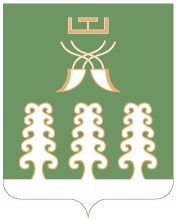 Совет сельского поселенияШаранский сельсоветмуниципального районаШаранский районРеспублика Башкортостан                                      с. Шаран  тел.(34769) 2-22-43